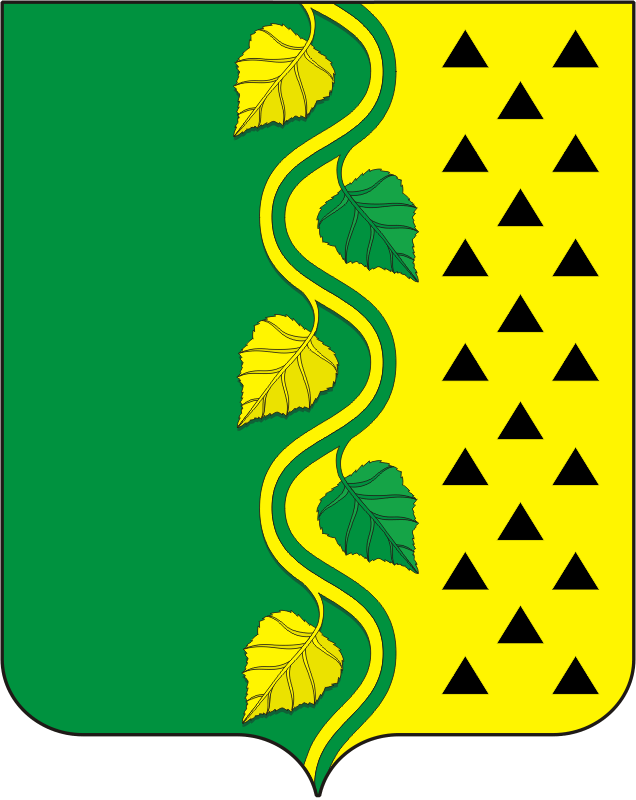 АДМИНИСТРАЦИЯ НОВОСОКУЛАКСКОГО СЕЛЬСОВЕТА                           САРАКТАШСКОГО РАЙОНА ОРЕНБУРГСКОЙ ОБЛАСТИП О С Т А Н О В Л Е Н И Е_________________________________________________________________________________________________________15.11.2018                       с. Новосокулак                                      № 34-пОб утверждении предварительных итоговсоциально – экономического развития за 2018 годи прогноза социально-экономического развитияадминистрации муниципального образования Новосокулакский сельсовет Саракташского района Оренбургской области на период 2019-2021 гг.                  Руководствуясь статьями 169, 173 Бюджетного Кодекса Российской Федерации, пунктом 17 разделом 3 Положения о бюджетном процессе в администрации МО Новосокулакский сельсовет Саракташского района Оренбургской области от 15.11.2016 г. № 451.    Утвердить предварительные  итоги социально – экономического развития за 2018 год	администрации муниципального образования Новосокулакский сельсовет Саракташского района Оренбургской области (Приложение 1,2)2.  Обнародовать настоящее постановление и разместить на официальном сайте муниципального образования Новосокулакский сельсовет.3.      Контроль за исполнением настоящего постановления оставляю за собой.4.      Постановление вступает в силу со дня его подписания.Глав администрации Новосокулакского сельсовета                                                           А.Н. ГусакРазослано: прокурору района, финансовый отдел администрации Саракташского района, официальный сайт, в дело.                                                                           Приложение № 1                                                                           к постановлению администрации   Новосокулакского сельсовета                                                                                                                                                                                       № 34-п от 15.11.2018гПредварительные итогисоциально - экономического развитияадминистрации муниципального образования Новосокулакский сельсовет Саракташского района Оренбургской области за 2018 годаи ожидаемые итоги социально-экономического развития поселенияза 2019-2021 гг.Предварительные итоги социально - экономического развития администрации муниципального образования Новосокулакский сельсовет Саракташского района Оренбургской области за  2018 года.             План социально-экономического развития администрации муниципального образования Новосокулакский сельсовет Саракташского района Оренбургской области на 2018 год, направлен на повышение уровня и качества жизни населения через осуществление полномочий по решению вопросов местного значения в соответствии с Федеральным законом от 06.10.2003 № 131-ФЗ « Об общих принципах организации местного самоуправления в РФ», разработан в соответствии с прогнозом социально-экономического развития территории.                                                                                                     Поступление  налогов за 2018 года (тыс. руб.)Выполнение плана за 2018 год по собственным доходам ожидается на уровне 100% .Приложение № 2к постановлению главы  МОНовосокулакский сельсовет от 15.11.2018г. № 34-п       Пояснительная запискак проекту  бюджета Новосокулакского сельсовета на 2019 год и на плановый период 2020 и 2021 годов. 	Проект бюджета Новосокулакского сельсовета на 2019 год и на плановый период 2020 и 2021 годов подготовлены в соответствии с требованиями, установленными Бюджетным кодексом Российской Федерации, решением Совета депутатов Новосокулакского сельсовета от  15.11.2016 № 45 «Об утверждении положения о бюджетном процессе в муниципальном образовании Новосокулакского сельсовета».При расчете объема доходов бюджета учитывались вступающие в силу с 1 января 2016 года изменения в нормативные правовые акты Российской Федерации, регулирующие отношения в области налогов и сборов, а также бюджетного законодательства. При формировании проекта бюджета использовались показатели прогноза социально-экономического развития Новосокулакского сельсовета на  2019 год, и на период 2020- 2021 года.  Прогноз доходов  бюджета поселенияПо прогнозу доходы определились в 2019 году в сумме 3 883 000 рублей, в 2020 году – 4 030 100 рублей, в 2021году – 4 336 900 рублей, а именно:                         Налог на доходы физических лицНорматив отчислений в бюджет поселений – 15,0 процентов.Налог на доходы физических лиц в бюджет поселения на 2019 год предусмотрен в сумме 470,0 тыс. рублей. На 2020 год налог планируется в сумме 480,0 тыс. рублей, на  2021 год –   490,0 тыс. рублей.Акцизы по подакцизным товарам (продукции), производимымна территории РФПоступление акцизов на нефтепродукты на 2019-2021 годы запланированы на основании дифференцированных нормативов, рассчитанных на основании протяженности автомобильных дорог местного значения, находящихся в собственности муниципального образования и составляют:2019 год – 689,00 тыс. руб.2020 год – 867,00 тыс. руб.2021 год – 1 236,00 тыс. руб.Налог на имущество физических лицПоступление налога на имущество физических лиц в 2019 году прогнозируется в сумме 8,0 тыс. рублей; в 2019 году –8,0 тыс. рублей; в 2020 году – 8,0 тыс. рублей. Норматив отчислений в бюджет поселения 100%.Земельный налогПланирование земельного налога на 2019-2021 годы выполнено исходя из кадастровой оценки земли.Поступление земельного налога в бюджет поселения в 2019 году прогнозируется в сумме 529,0 тыс. руб.; в 2020 году – 529,0 тыс. руб.; в 2021 году – 529,0 тыс. руб., норматив отчислений – 100%.II. Проект расходов бюджета поселения.  В составе расходов бюджета поселения предусматриваются средства на:в 2019 году и плановом периоде 2020 и 2021 годов планируется сохранить действующие в текущем году условия оплаты труда работников муниципальных бюджетных учреждений, в связи, с чем объем бюджетных ассигнований на эти цели определяется на уровне 2018 года, но с учетом повышения минимального размера оплаты труда.Начисления на фонд оплаты труда определяются по единым тарифам  страховых взносов в системы пенсионного, социального и медицинского страхования на 2019 год в размере 30,2 процента, на 2019 и 2020 годы – 30,2 процента. На весь период формирования проекта бюджета сохраняются  расходы по взносам на обязательное социальное страхование от несчастных случаев в размере 0,2 процента от фонда оплаты труда.В составе расходов  бюджета предусматриваются средства на:повышение стоимости коммунальных услуг, планируемых к потреблению бюджетными учреждениями в 2019 году и плановом периоде 2020 и 2021 годов, в размерах соответственно к 2018 году на:газ – 7,5 и 15 процентов;электрическую энергию на 2019 год повышение планируется на 15 и 20 процентов на 2020 и 2021 годы соответственно к 2018 году; Объемы бюджетных ассигнований сохраняются на уровне 2018года на весь период формирования бюджета по следующим расходам:информационное обслуживание;материальные затраты.Ассигнования на текущий ремонт основных средств на 2019 год  и плановый период 2020 и 2021 годов определяется на каждый год в размере  0,2 процента от балансовой стоимости основных средств по состоянию на  1 января 2019 года.Ассигнования на благоустройство в 2019г предусмотрены в размере  270 000 рублей, на плановый период 2020-2021 годы  270 000 руб. и 270 000 руб. соответственно.Наименование доходаУтверждено на годПоступилоза 10 мес.Исполнено в % к годуОжидаемые поступления за годВ % к плану на год1.Налог на доходы физических лиц290,0352,8121,65353,0121,72.Налоги на товары, работы, услуги, реализуемые на территории поселения601,0533,388,7601,0100,02.Налог на имущество физических лиц18,07,541,618,01004.Земельный налог535,0411,576,9535,0100,08.Прочие неналоговые доходы00,2000ИТОГО собственныедоходы1444,01305,390,391444,0100,009.Прочие безвозмездные поступления в бюджеты поселений1918,11610,183,931918,1100,010.Субвенций84,084,010084,010011.Иные межбюджетные трансферты00000Итого безвозмездные поступления2002,11694,287,762002,1100,0ВСЕГО3446,12999,685,143446,1100,00Наименование доходовПроект бюджета (руб.)Проект бюджета (руб.)Проект бюджета (руб.)2019 год2020 год2021 годНеналоговые и неналоговые  доходы 1 696 000 1 884 000 2 263 000Безвозмездные поступления2 187 000   2 146 100  2 073 900Всего доходов3 883 0004 030 1004 336 900